BOOKING FORM TRAVEL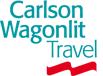 HOTEL RESERVATION DATAName/Surname TravelerPh. - Ph. - Ph. - AllocateHT +39 02 29060603+39 02 29060603+39 02 29060603FiereRequested by:Ph.Faxe-mail:e-mail:Marco Bettini+39 348 8291450m. bettini@hackingteam.comm. bettini@hackingteam.comDelivery Date:ToToToTo11/12/2014HT Srl – Via della Moscova, 13 – 20121 MilanoHT Srl – Via della Moscova, 13 – 20121 MilanoHT Srl – Via della Moscova, 13 – 20121 MilanoHT Srl – Via della Moscova, 13 – 20121 MilanoCityCheck-inCheck-outRoom TypeJW Marriott Hotel Dubai Abu Baker Al Siddique Rd, Deira,  P.O. Box 16590, DubaiUnited Arab Emirates
Phone: 971-4-2624444
Fax: 971-4-2626264
15/03/201519/03/2015No. 1 SuiteCon zona notte separata da zona giorno (room type: 304)JW Marriott Hotel Dubai Abu Baker Al Siddique Rd, Deira,  P.O. Box 16590, DubaiUnited Arab Emirates
Phone: 971-4-2624444
Fax: 971-4-2626264
15/03/201519/03/2015No. 5 Standard Single RoomsJW Marriott Hotel Dubai Abu Baker Al Siddique Rd, Deira,  P.O. Box 16590, DubaiUnited Arab Emirates
Phone: 971-4-2624444
Fax: 971-4-262626416/03/201519/03/2015No. 2 Standard Single RoomsDate 11/12/2014Requested by                           Lucia RanaDateApproved by